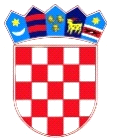 REPUBLIKA HRVATSKADUBROVAČKO-NERETVANSKA ŽUPANIJAOPĆINA TRPANJOPĆINSKO VIJEĆENa temelju članka 17. stavka 1. Zakona o sustavu civilne zaštite (NN br. 82/15, 118/18), članaka 54., 55., 56., 57. Pravilnika o nositeljima, sadržaju i postupcima izrade planskih dokumenata u civilnoj zaštiti te načinu informiranja javnosti u postupku njihovog donošenja (NN br. 49/17) i članka 30. Statuta Općine Trpanj (Službeni glasnik Dubrovačko – neretvanske županije broj6/13, 14/13 i 7/18), Općinsko vijeće Općine Trpanj, na svojoj 19. sjednici, održanoj 23. prosinca 2019. godine, donijelo je SMJERNICEza organizaciju i razvoj sustava civilne zaštitena području Općine Trpanj za razdoblje od 2020. do 2024. godine1. UVODSmjernicama za organizaciju i razvoj sustava civilne zaštite definiraju se pojedinačni ciljevi i sveukupni cilj, konkretni koraci, potrebne mjere poradi kojih se ti koraci utvrđuju prioritetnim u sustavu civilne zaštite za rok od 4 godine i to na svim subpodručjima sustava civilne zaštite.Smjernicama se utvrđuje i način provođenja kontinuiranog nadzora njihovog provođenja s nositeljima, način izvješćivanja odgovorne osobe te izrada, predlaganje i usvajanje interventnih mjera kada se utvrde značajna odstupanja koja ugrožavaju ostvarivanje pojedinačnih ili sveukupnog cilja na području civilne zaštite.Ciljevi Smjernica utvrđuju se na temelju Procjene rizika od velikih nesreća Općine Trpanj i Plana djelovanja civilne zaštite Općine Trpanj, s naglaskom na preventivne mjere, odnosno povezivanje s javnim politikama i nositeljima kako bi se omogućilo odgovorno upravljanje rizicima od strane svih sektorskih sudionika s lokalne razine sustava civilne zaštite te razvoj organizacije sustava civilne zaštite i operativnih kapaciteta za reagiranje u velikim nesrećama.2. CILJEVI SMJERNICACILJ: Razvoj organizacije sustava civilne zaštite i operativnih kapaciteta za reagiranje u velikim nesrećamaOperativne snage sustava civilne zaštite koje djeluju na području Općine Trpanj su:Stožer civilne zaštite Općine TrpanjDVD TrpanjGradsko društvo Crveni križ DubrovnikHrvatska gorska služba spašavanja (HGSS) – Stanica OrebićPostrojbe i povjerenici civilne zaštite Općine TrpanjUdruge od značaja za sustav civilne zaštiteKoordinatori na lokacijiPravne osobe u sustavu civilne zaštiteStožer civilne zaštite Općine TrpanjNačelnik Općine Trpanj je Odlukom osnovao Stožer civilne zaštite te imenovao načelnika, zamjenika načelnika i članove stožera civilne zaštite. Načelnik Općine za osnovani Stožer je donio Poslovnik o radu Stožera CZ Općine kojim se definira način rada Stožera. Načelnik Općine je donio Odluku o donošenju Plana pozivanja i aktiviranja Stožera CZ. U suradnji s Područnim uredom za zaštitu i spašavanje Dubrovnik obavljeno je osposobljavanje svih članova Stožera civilne zaštite. Stožer civilne zaštite redovito donosi Plan rada Stožera civilne zaštite Općine Trpanj u požarnoj sezoni kao i Financijski plan osiguranih sredstava za provođenje zadaća tijekom ljetne požarne sezone.Za unaprjeđenje postojećeg stanja u promatranom periodu potrebno je:- kontinuirani rad svih članova Stožera civilne zaštite- redovito održavanje sjednica Stožera civilne zaštite- pravodobno reagiranje i odlučivanje- kontinuirano uvježbavanje- kontinuirano ažuriranje podataka o članovima-upoznavanje sa izmjenama  u normativnom uređenju i promjenama u planskim dokumentima u području civilne zaštiteDVD TrpanjVatrogastvo Općine je po stručnosti, opremljenosti i osposobljenosti i spremnosti, najkvalitetnija postojeća operativna i organizirana snaga civilne zaštite i njen glavni nositelj na ovom području. Na području Općine Trpanjdjelujedobrovoljno vatrogasno društvo Trpanj. Općina redovito donosi potrebnu dokumentaciju iz područja zaštite od požara.Na području Općine su održavani protupožarni putovi sukladno financijskim mogućnostima i Planu održavanja. Za unaprjeđenje postojećeg stanja u promatranom periodu potrebno je:- na godišnjoj bazi ažurirati Plan zaštite od požara - provoditi opremanje, osposobljavanje i popunjavanje vatrogasne postrojbeGradsko društvo Crveni križ DubrovnikGradsko društvo Crvenog križa Dubrovnik, sa sjedištem u Dubrovniku, svojim aktivnostima djeluje na području Općine. Hrvatska gorska služba spašavanja (HGSS) – stanica OrebićHGSS – Stanica Orebić djeluje na području Općine Trpanj. U promatranom periodu nastaviti sa sufinanciranjem djelatnosti HGSS-a temeljem zahtjeva HGSS-a u okviru planiranih proračunskih sredstava.Postrojba civilne zaštite opće namjene te povjerenici i zamjenici povjerenika civilne zaštiteOpćine TrpanjOpćina Trpanj je donijela Odluku o imenovanju povjerenika i zamjenika povjerenika civilne zaštite na području Općine. Povjerenici i zamjenici nisu osposobljeni za obavljanje poslova civilne zaštite.Općina Trpanj nije donijela Odluku o osnivanju postrojbe civilne zaštite opće namjene na području Općine na temelju Procjene rizika od velikih nesreća.Popunjavanje i revidiranje postrojbi CZ te povjerenika CZ, treba se provoditi u narednom razdoblju pozivanjem dragovoljaca i volontera.Tablica 1. Prikaz planirane popune civilne zaštite na području Općine TrpanjZa unaprjeđenje postojećeg stanja u promatranom periodu potrebno je:- donijeti Odluku o osnivanju postrojbe civilne zaštite opće namjene na području Općine na temelju Procjene rizika od velikih nesreća- izvršiti popunu postrojbe u skladu s Procjenom rizika od velikih nesreća- utvrditi materijalno – tehnički ustroj- izvršiti osposobljavanje pripadnika postrojbe, - vršiti smotru i provjeru mobilizacijske spremnosti te ih sukladno Planu vježbu uključiti u organizirane pokazne vježbe,- imenovati  povjerenike i njihove zamjenike ,upoznati ih sa dužnostima i organizirati osposoblajvanje.Koordinatori na lokacijiKoordinatora na lokaciji, sukladno specifičnostima izvanrednog događaja, određuje načelnik stožera civilne zaštite Općine iz redova operativnih snaga sustava civilne zaštite.Pravne osobe u sustavu civilne zaštite te udruge od značaja za sustav civilne zaštiteOpćina Trpanj nije donijela Odluku o određivanju pravnih osoba od posebnog interesa za sustav civilne zaštite na temelju potrebnih kapaciteta određenih Procjenom rizika od velikih nesreća. Odlukom o određivanju pravnih osoba od interesa za civilnu zaštitu će se definirati pravne osobe koje bi sudjelovale u provođenju pojedinih mjera civilne zaštite i spašavanja, a s ciljem priprema i sudjelovanja u otklanjanju posljedica katastrofa i velikih nesreća. Navedene pravne osobe kojima civilna zaštita i spašavanje nije redovna djelatnost, izrađuju svoje operativne planove u kojima se utvrđuju mjere, postupci i način realizacije operativnih zadaća.Udruga koja ima zadaće u sustavu civilne zaštite, ima obvezu uključivanja u sustav civilne zaštite kroz redovnu djelatnost, posebno u slučajevima angažiranja prema Procjeni i Planu civilne zaštite na području Općine Trpanj. Na području Općine Trpanj udruga od značaja za sustav civilne zaštite je Lovačka udruga Dubrava. Za unaprjeđenje postojećeg stanja u promatranom periodu potrebno je:- donijeti Odluku o imenovanju pravnih osoba od značaja za sustav civilne zaštite- dostaviti pravnim osobama izvod iz Procjene i Plana- sklopiti ugovore s pravnim osobama- revidirati postojeće operativne planove pravnih osoba - odnos s udrugom definirati sporazumomProcjenom rizika od velikih nesreća Općine Trpanj utvrđuje se stvarna razina i vrsta ugroženosti i mogućih opasnosti, kao i njihovih posljedica na stanovništvo, materijalna i kulturna dobra na području Općine. Procjena je osnova za utvrđivanje potrebnih snaga, sredstava i opreme (svih resursa), kojima će se na učinkovit način spriječiti nastajanje ili umanjiti posljedice moguće nesreće ili katastrofe. Prema Procjeni rizika od velikih nesreća Općine Trpanj, spremnost sustava civilne zaštite na temelju razvijenosti ranog upozoravanja, razmjene informacija i njihovog korištenja za podizanje spremnosti sustava civilne zaštite kroz pripreme za provođenje mjera i aktivnosti u svrhu smanjivanja posljedica neposrednih i nastupajućih prijetnji procjenjuje se visokom.Pravilnikom o vođenju evidencija pripadnika operativnih snaga sustava civilne zaštite (NN 75/16) propisuje se vođenje evidencije osobnih podataka za operativne snage civilne zaštite.Općina Trpanj je ustrojila navedene evidencije, ali ih je potrebno uskladiti prema novom stanju.Prema Procjeni rizika od velikih nesreća Općine Trpanj, procjena ukupne spremnosti sustava civilne zaštite Općine Trpanj u području provođenja preventivnih mjera i aktivnosti usmjerenih na zaštitu svih kategorija društvenih vrijednosti koje su potencijalno izložene štetnim utjecajima velikih nesreća je visoka dok je ukupna razina spremnosti operativnih kapaciteta na području Općine Trpanj procijenjena niskom i to posebno zbog spremnosti najvažnijih operativnih kapaciteta od značaja za sustav civilne zaštite u cjelini. Sukladno tome, u promatranom razdoblju potrebno je poraditi na povećanju spremnosti operativnih kapaciteta provođenjem planiranih aktivnosti navedenih u tablici 2.Planom djelovanja civilne zaštite Općine Trpanj utvrđuje se optimalna organizacija, aktiviranje i djelovanje sustava civilne zaštite, preventivnih mjera i postupaka, zadaća sudionika, a posebno operativnih snaga u provedbi mjera sustava civilne zaštite. Planom djelovanja osigurava se učinkovito, ali i racionalno korištenje svih raspoloživih resursa.CILJ: Odgovorno upravljanje rizicima od strane svih sektorskih sudionika s lokalne razine sustava civilne zaštiteNačelnik OpćineTrpanj koordinira djelovanje operativnih snaga sustava civilne zaštite osnovanih za područje Općine u velikim nesrećama i katastrofama uz stručnu potporu Stožera civilne zaštite Općine Trpanj. Općina Trpanj, građani, pravne osobe i udruge te svi nositelji prava i obveza u civilnoj zaštiti na području Općine, dužni su provoditi temeljne zadaće sustava civilne zaštite, a to su:praćenje i prosudba aktivnosti od nastanka i razvoja katastrofe i veće nesreće,prevencijom, organiziranjem i pripremanjem aktivnosti i mjera kojima je svrha povećati i unaprijediti pripravnost postojećih operativnih snaga i institucionalnih snaga za reagiranje u katastrofama i većim nesrećama,trajnim organiziranjem, pripremanjem, osposobljavanjem, uvježbavanjem i usavršavanjem sudionika civilne zaštite,uzbunjivanjem građana i priopćavanjem uputa o ponašanju glede mogućih prijetnji,obavješćivanje sudionika civilne zaštite o prijetnjama te mogućnostima, načinima, mjerama i aktivnostima civilne zaštite,aktiviranje operativnih snaga civilne zaštite (službi i postrojbi pravnih osoba i tijela državne i lokalne uprave koji se civilnom zaštitom  bave u svojoj redovitoj djelatnosti, vatrogasnih zapovjedništava i postrojbi, Stožera civilne zaštite, postrojbi civilne zaštite)otklanjanje posljedica prirodnih, tehničko-tehnoloških velikih nesreća i katastrofa, terorizma i ratnih razaranjaCILJ: Uspostava organiziranog i učinkovitog sustava civilne zaštite izradom dokumenata iz područja civilne zaštite prema zakonskim propisima (usvajanje općih akata, planovi djelovanja, vanjski i operativni planovi civilne zaštite i dr.) te provođenjem aktivnosti sustava civilne zaštiteTablica 2. Pregled planiranih planskih dokumenata i aktivnosti sustava civilne zaštite u periodu od 2020. – 2024. godineCILJ: Financiranje sustava civilne zaštite u cilju racionalnog, funkcionalnog i učinkovitog djelovanja sustava civilne zaštiteSukladno Zakonu o sustavu civilne zaštite(NN br. 82/15, 118/18) potrebno je utvrditi izvore i način financiranja sustava civilne zaštite na području Općine. U Proračun je potrebno osigurati sredstva za financiranje sustava civilne zaštite imajući u vidu odredbe Zakona o sustavu civilne zaštite i odredbe posebnih propisa.Ova sredstva će se u Proračunu planirati analitički – prema segmentima sustava  civilne zaštite. Kroz financiranje sustava civilne zaštite potrebno je postići racionalno, funkcionalno i učinkovito djelovanje sustava civilne zaštite.Slijedom rečenog potrebno je osigurati financijska sredstva za vatrogastvo, sredstva za provođenje mjera iz sustava civilne zaštite, sredstva za redovne službe i djelatnosti u sustavu civilne zaštite te sredstva za provođenje mjera sustava civilne zaštite (edukacija, opremanje,intelektualne usluge, promidžba, vježbe, djelovanje snaga i slično).3. ZAKLJUČAKU svrhu ostvarivanja sveukupnog cilja, odnosno uspostave organiziranog i učinkovitog sustava civilne zaštite, povezivanja svih sudionika operativnih snaga sustava civilne zaštite, žurnih službi i građana u jedinstvenu cjelinu radi smanjenja rizika od velikih nesreća i katastrofa, pružanju brzog i optimalnog odgovora na prijetnje i opasnosti nastanka te ublažavanju posljedica velike nesreće i katastrofe, neophodno je da i dalje operativne snage, svi subjekti civilne zaštite i spašavanja na području Općine u koordinaciji sa Stožerom civilne zaštite, stručnom službom za civilnu zaštitu Općine i Službom civilne zaštite Dubrovnik sudjeluju u:praćenju svih ugroza i događanja putem jedinstvenog komunikacijskog Centra 112, izrađivanju i ažuriranju baze podataka za procjenjivanje ugroženosti i izradi Procjene rizika od velikih nesreća (ukoliko se ukaže potreba ažuriranja izrađene Procjene) i godišnjeg ažuriranja Plana djelovanja civilne zaštite na području Općine kao i operativnih planova civilne zaštite pravnih osoba u slučaju velikih nesreća i katastrofa,vođenju kvalitetne baze podataka o ljudskim i materijalnim resursima, kao i o kritičnoj infrastrukturi, pripremi organizacije za preventivno djelovanje u cilju podizanja pripravnosti i sposobnosti sustava na svim razinama, podizanju načina informiranosti o osobnoj i uzajamnoj zaštiti, te utvrđivanju načina  obavješćivanja građana i sudionika civilne  zaštite i spašavanja,provedbi usvojenih standardnih operativnih postupaka i primjeni privremenih provedbenih naputakaOve Smjernice za razvoj sustava civilne zaštite, objavit će se u Službenom glasniku Dubrovačko-neretvanske županije.KLASA: 810-01/19-01/01URBROJ: 2117/07-01/01-19-1Trpanj, 23 prosinca 2019.g. 
                                                                                             Predsjednik Općinskog vijeća					                                  Josip Nesanović, v.r.UkupnoStožer civilne zaštitePovjerenici i zamjeniciPostrojbe civilne zaštite opće namjene368622Planski dokumenti i aktivnostiPlanski dokumenti i aktivnostiNositeljRok izvršenjaIzvršeno do kraja 2019. godineNapomenaZatražiti Izvješće o radu i Plan rada DVD-aZatražiti Izvješće o radu i Plan rada DVD-aNačelnikDA/Godišnja analiza stanja sustava civilne zaštiteGodišnja analiza stanja sustava civilne zaštiteOpćinsko vijeće na prijedlog NačelnikaJednom godišnjeDA/Godišnji plan razvoja sustava civilne zaštite s financijskim učincima za trogodišnje razdobljeGodišnji plan razvoja sustava civilne zaštite s financijskim učincima za trogodišnje razdobljeOpćinsko vijeće na prijedlog NačelnikaJednom godišnjeDA/Smjernice za organizaciju i razvoj sustava civilne zaštiteSmjernice za organizaciju i razvoj sustava civilne zaštiteOpćinsko vijeće na prijedlog NačelnikaJednom u 4 godineDA/Procjena rizika od velikih nesrećaProcjena rizika od velikih nesrećaOpćinsko vijeće na prijedlog NačelnikaU roku određenom ZakonomDAIzrada min. jednom u 3 godinePlan djelovanja civilne zaštitePlan djelovanja civilne zaštiteNačelnik6 mjeseci od donošenja Procjene rizika od velikih nesrećaDAOdluka o određivanju pravnih osoba od interesa za sustav civilne zaštite te udruga od značaja za sustav civilne zaštiteOdluka o određivanju pravnih osoba od interesa za sustav civilne zaštite te udruga od značaja za sustav civilne zaštiteOpćinsko vijeće na prijedlog NačelnikaPo donošenju Procjene rizika od velikih nesrećaNEPotpisati ugovore/sporazumeStožer civilne zaštite Općine TrpanjImenovanjeNačelnikNakon svakih lokalnih izbora najkasnije u roku od 30 danaDA/Stožer civilne zaštite Općine TrpanjOsposobljavanjeNačelnikČlanovi Stožera u roku od godine dana od imenovanjaDA/Stožer civilne zaštite Općine TrpanjPoslovnik o radu Stožera civilne zaštiteNačelnikPo donošenju temeljnih akataDA/Stožer civilne zaštite Općine TrpanjPlan aktiviranja i pozivanja Stožera civilne zaštiteNačelnikPo donošenju temeljnih akataDA/Stožer civilne zaštite Općine TrpanjRedovito godišnje sazivanje sjednica Stožera civilne zaštiteDA/Postrojba civilne zaštite opće namjene Općine TrpanjOdluka o osnivanju postrojbe civilne zaštite opće namjeneOpćinsko vijeće na prijedlog NačelnikaPo donošenju Procjene rizika od velikih nesrećaNE/Postrojba civilne zaštite opće namjene Općine TrpanjRješenje o rasporedu u postrojbu  civilne zaštite opće namjeneNačelnikPo donošenju Odluke o osnivanju postrojbe civilne zaštite opće namjeneNE/Postrojba civilne zaštite opće namjene Općine TrpanjOperativni postupovnikNačelnik Stožera civilne zaštitePo donošenju Rješenja o rasporedu u postrojbu civilne zaštite opće namjeneNE/Postrojba civilne zaštite opće namjene Općine TrpanjOsposobljavanje pripadnika postrojbeNačelnikPo donošenju Programama osposoblajvanjaNEOvlaštena ustanovaPostrojba civilne zaštite opće namjene Općine TrpanjProvedba smotreNačelnikPo donošenju Odluke o osnivanju postrojbe civilne zaštite opće namjeneNE/Postrojba civilne zaštite opće namjene Općine TrpanjOsiguranje od posljedica nesretnog slučaja te zdravstveni pregledNačelnikPo donošenju Odluke o osnivanju postrojbe civilne zaštite opće namjeneNE/Povjerenici civilne zaštite te njihovi zamjeniciImenovanje povjerenikaNačelnikPo donošenju Procjene rizika od velikih nesrećaDANa temelju Procjene rizika od velikih nesrećaPovjerenici civilne zaštite te njihovi zamjeniciOsposobljavanjeNačelnikPo donošenju Programa osposobljavanjaNEOvlaštena ustanovaKoordinatori na lokacijiKoordinatori na lokacijiNačelnik Stožera civilne zaštite Općine TrpanjNEsukladno specifičnostima izvanrednog događaja imenuje se iz redova operativnih snaga sustava civilne zaštiteOsposobiti načelnika za obavljanje poslova civilne zaštiteOsposobiti načelnika za obavljanje poslova civilne zaštiteU roku od 6 mjeseci od stupanja na dužnostDA/Plan vježbi civilne zaštitePlan vježbi civilne zaštiteNačelnikJednom godišnjeDA/Izvješće o stanju zaštite od požaraIzvješće o stanju zaštite od požaraOpćinsko vijećeJednom godišnjeNE/Program aktivnosti u provedbi posebnih mjera zaštite od požara za područje OpćineProgram aktivnosti u provedbi posebnih mjera zaštite od požara za područje OpćineNačelnik na prijedlog Stožera civilne zaštite Općine i Načelnika OpćineNa godišnjoj baziDA/Poduzimati preventivno – planske aktivnosti za reagiranje u slučaju izvanrednih događaja uzrokovanim nepovoljnim vremenskim uvjetima u zimskom razdobljuPoduzimati preventivno – planske aktivnosti za reagiranje u slučaju izvanrednih događaja uzrokovanim nepovoljnim vremenskim uvjetima u zimskom razdobljuKontinuiranoDA/Odluka o ustrojavanju motriteljsko dojavne službeOdluka o ustrojavanju motriteljsko dojavne službeNačelnikJednom godišnjeDA/Plan korištenja teške građevinske mehanizacije za žurnu izradu protupožarnih prosjeka i probijanja protupožarnih putovaPlan korištenja teške građevinske mehanizacije za žurnu izradu protupožarnih prosjeka i probijanja protupožarnih putovaNačelnikJednom godišnjeDA/Plan unaprjeđenja zaštite od požaraPlan unaprjeđenja zaštite od požaraNačelnikJednom godišnjeDA/Aktivno sudjelovanje u radu na tematskim sastancima u službi civilne zaštite DubrovnikAktivno sudjelovanje u radu na tematskim sastancima u službi civilne zaštite DubrovnikOpćinsko vijeće/NačelnikKontinuiranoDA/Odluka o imenovanju tekličaOdluka o imenovanju tekličaNačelnikPo donošenju Procjene rizika od velikih nesrećaNE/Godišnji plan nabave (u plan uključiti materijalna sredstva i opremu civilne zaštite)Godišnji plan nabave (u plan uključiti materijalna sredstva i opremu civilne zaštite)NačelnikJednom godišnjeDAOdluke iz svog samoupravnog djelokruga radi osiguranja materijalnih, financijskih i drugih uvjeta za financiranje i opremanje operativnih snaga sustava civilne zaštiteOdluke iz svog samoupravnog djelokruga radi osiguranja materijalnih, financijskih i drugih uvjeta za financiranje i opremanje operativnih snaga sustava civilne zaštiteNačelnikKontinuiranoDAVanjski i operativni planovi civilne zaštiteVanjski i operativni planovi civilne zaštiteNačelnikKontinuiranoNEVođenje i ažuriranje baze podataka o pripadnicima, sposobnostima i resursima operativnih snaga sustava civilne zaštiteVođenje i ažuriranje baze podataka o pripadnicima, sposobnostima i resursima operativnih snaga sustava civilne zaštiteNačelnikKontinuiranoDASukladno Pravilniku o vođenju evidencija pripadnika operativnih snaga sustava civilne zaštite (NN 75/16)Sufinancirati programe i projekte za razvoj civilne zaštiteSufinancirati programe i projekte za razvoj civilne zaštiteOpćinsko vijećeKontinuiranoDA/Osiguranje uvjeta za premještanje, sklanjanje, evakuaciju i zbrinjavanje te izvršavanje zadaća u provedbi drugih mjera civilne zaštiteOsiguranje uvjeta za premještanje, sklanjanje, evakuaciju i zbrinjavanje te izvršavanje zadaća u provedbi drugih mjera civilne zaštiteNačelnikKontinuiranoNE/Informiranje stanovništva s ciljem edukacije o pravilnom postupanju u slučaju katastrofa i velikih nesreća.Informiranje stanovništva s ciljem edukacije o pravilnom postupanju u slučaju katastrofa i velikih nesreća.KontinuiranoNE/